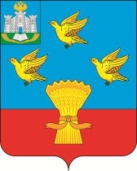 РОССИЙСКАЯ ФЕДЕРАЦИЯОРЛОВСКАЯ ОБЛАСТЬ АДМИНИСТРАЦИЯ ЛИВЕНСКОГО РАЙОНАПОСТАНОВЛЕНИЕ30 августа 2021 г.	№ 311      г. ЛивныВ целях уточнения объемов финансирования и в связи с уточнением программных мероприятий муниципальной программы «Осуществление мер, направленных на укрепление межнационального и межконфессионального согласия, поддержку и развитие языков и культуры народов Российской Федерации, проживающих на территории Ливенского района Орловской области, реализацию прав национальных меньшинств, обеспечение социальной и культурной адаптации мигрантов, профилактику межнациональных (межэтнических) конфликтов                                   на 2021 – 2023 гг.», администрация Ливенского района постановляет:Внести в приложение к постановлению администрации Ливенского района от 19.10.2020 № 359 «Об утверждении муниципальной программы «Осуществление мер, направленных на укрепление межнационального и межконфессионального согласия, поддержку и развитие языков и культуры народов Российской Федерации, проживающих на территории Ливенского района Орловской области, реализацию прав национальных меньшинств, обеспечение социальной и культурной адаптации мигрантов, профилактику межнациональных (межэтнических) конфликтов на 2021 – 2023 гг.» следующие изменения:В паспорте муниципальной программы «Осуществление мер, направленных на укрепление межнационального и межконфессионального согласия, поддержку и развитие языков и культуры народов Российской Федерации, проживающих на территории Ливенского района Орловской области, реализацию прав национальных меньшинств, обеспечение социальной и культурной адаптации мигрантов, профилактику межнациональных (межэтнических) конфликтов                   на 2021 – 2023 гг.»:1) строку «Соисполнители муниципальной программы» дополнить абзацами 7) – 11) следующего содержания: «7) отдел по экономике, предпринимательству, труду и размещению муниципальных заказов администрации Ливенского района;8) отдел по делам молодежи, физической культуре и спорту администрации Ливенского района;9) отдел сельского хозяйства администрации Ливенского района;10) КУ ОО «Центр занятости населения Ливенского района» (по согласованию);11) отдел по вопросам миграции МО МВД России «Ливенский»                              (по согласованию).»;2) в строке «Целевые показатели (индикаторы) результативности муниципальной программы» пункт 2) исключить;3) строку «Объемы финансирования муниципальной программы, всего, в т.ч.:» изложить в следующей редакции:«												»;4) в строке «Ожидаемые результаты реализации муниципальной программы»     пункт 2) исключить;5) в разделе 6 «Перечень целевых показателей (индикаторов) результативности муниципальной программы» пункт 2) исключить;6) абзацы 1-4 раздела 7. «Ресурсное обеспечение муниципальной программы» изложить в следующей редакции:«Общие расходы бюджета Ливенского района на реализацию муниципальной программы составят 7,0 тысяч рублей, в том числе по годам:2021 год – 1,0 тыс. рублей;2022 год – 3,0 тыс. рублей;2023 год – 3,0 тыс. рублей.»;Приложение 1 «Перечень основных мероприятий муниципальной программы «Осуществление мер, направленных на укрепление межнационального и межконфессионального согласия, поддержку и развитие языков и культуры народов Российской Федерации, проживающих на территории Ливенского района Орловской области, реализацию прав национальных меньшинств, обеспечение социальной и культурной адаптации мигрантов, профилактику межнациональных (межэтнических) конфликтов на 2021 – 2023 гг.»» дополнить позицией 4 следующего содержания: «»;1.3. Приложение 3 «Перечень целевых показателей (индикаторов) результативности муниципальной программы» к муниципальной программе «Осуществление мер, направленных на укрепление межнационального и межконфессионального согласия, поддержку и развитие языков и культуры народов Российской Федерации, проживающих на территории Ливенского района Орловской области, реализацию прав национальных меньшинств, обеспечение социальной и культурной адаптации мигрантов, профилактику межнациональных (межэтнических) конфликтов на 2021 – 2023 гг.» изложить в следующей редакции:«												»;1.4. Приложение 4 «Ресурсное обеспечение муниципальной программы за счет средств бюджета Ливенского района» к муниципальной программе «Осуществление мер, направленных на укрепление межнационального и межконфессионального согласия, поддержку и развитие языков и культуры народов Российской Федерации, проживающих на территории Ливенского района Орловской области, реализацию прав национальных меньшинств, обеспечение социальной и культурной адаптации мигрантов, профилактику межнациональных (межэтнических) конфликтов                      на 2021 – 2023 гг.» изложить в следующей редакции:«»;1.5. Приложение 5 «План реализации муниципальной программы «Осуществление мер, направленных на укрепление межнационального и межконфессионального согласия, поддержку и развитие языков и культуры народов Российской Федерации, проживающих на территории Ливенского района Орловской области, реализацию прав национальных меньшинств, обеспечение социальной и культурной адаптации мигрантов, профилактику межнациональных (межэтнических) конфликтов на 2021 – 2023 гг.» изложить в следующей редакции:«».Управлению организационной и правовой работы администрации Ливенского района (Н.А. Болотская) обнародовать настоящее постановление на официальном сайте администрации Ливенского района Орловской области в информационно-телекоммуникационной сети «Интернет».Настоящее постановление вступает в силу после его обнародования.Контроль за исполнением настоящего постановления возложить на заместителя главы администрации района по социально-экономическим вопросам В.А. Фирсова.Глава района					Ю.Н. РевинО внесении изменений в постановление администрации Ливенского района Орловской области от 19.10.2020 № 359                                   «Об утверждении муниципальной программы «Осуществление мер, направленных на укрепление межнационального и межконфессионального согласия, поддержку и развитие языков и культуры народов Российской Федерации, проживающих на территории Ливенского района Орловской области, реализацию прав национальных меньшинств, обеспечение социальной и культурной адаптации мигрантов, профилактику межнациональных (межэтнических) конфликтов                                   на 2021 – 2023 гг.»Объемы финансирования муниципальной программы, всего в т.ч.:«Общие расходы бюджета Ливенского района на реализацию муниципальной программы составят 7,0 тысяч рублей, в том числе по годам:2021 год – 1,0 тыс. рублей;2022 год – 3,0 тыс. рублей;2023 год – 3,0 тыс. рублейNп/пНаименование основного мероприятияОтветственный исполнительСрокСрокОжидаемый непосредственный результатNп/пНаименование основного мероприятияОтветственный исполнительначала реализацииокончания реализацииОжидаемый непосредственный результат1234564.Обеспечение социальной и культурной адаптации мигрантовАдминистрация Ливенского района Орловской области (отдел по экономике, предпринимательству, труду и размещению муниципальных заказов администрации Ливенского района,отдел сельского хозяйства администрации Ливенского района,отдел по делам молодежи, физической культуре и спорту администрации Ливенского района),отдел по вопросам миграции МО МВД России «Ливенский»,КУ ОО «Центр занятости населения Ливенского района»2021 г.2023 г.Создание условий для адаптации к правовым, социально-экономическим, культурным и иным условиям жизни мигрантовN п/пНаименование показателяЕд. измер.Значение показателей (индикаторов) результативностиЗначение показателей (индикаторов) результативностиЗначение показателей (индикаторов) результативностиЗначение показателей (индикаторов) результативностиЗначение показателей (индикаторов) результативностиN п/пНаименование показателяЕд. измер.2019 год2020 год2021 год2022 год2023 год12345678«Осуществление мер, направленных на укрепление межнационального и межконфессионального согласия, поддержку и развитие языков и культуры народов Российской Федерации, проживающих на территории Ливенского района Орловской области, реализацию прав национальных меньшинств, обеспечение социальной и культурной адаптации мигрантов, профилактику межнациональных (межэтнических) конфликтов на 2021 - 2023 г. г.»«Осуществление мер, направленных на укрепление межнационального и межконфессионального согласия, поддержку и развитие языков и культуры народов Российской Федерации, проживающих на территории Ливенского района Орловской области, реализацию прав национальных меньшинств, обеспечение социальной и культурной адаптации мигрантов, профилактику межнациональных (межэтнических) конфликтов на 2021 - 2023 г. г.»«Осуществление мер, направленных на укрепление межнационального и межконфессионального согласия, поддержку и развитие языков и культуры народов Российской Федерации, проживающих на территории Ливенского района Орловской области, реализацию прав национальных меньшинств, обеспечение социальной и культурной адаптации мигрантов, профилактику межнациональных (межэтнических) конфликтов на 2021 - 2023 г. г.»«Осуществление мер, направленных на укрепление межнационального и межконфессионального согласия, поддержку и развитие языков и культуры народов Российской Федерации, проживающих на территории Ливенского района Орловской области, реализацию прав национальных меньшинств, обеспечение социальной и культурной адаптации мигрантов, профилактику межнациональных (межэтнических) конфликтов на 2021 - 2023 г. г.»«Осуществление мер, направленных на укрепление межнационального и межконфессионального согласия, поддержку и развитие языков и культуры народов Российской Федерации, проживающих на территории Ливенского района Орловской области, реализацию прав национальных меньшинств, обеспечение социальной и культурной адаптации мигрантов, профилактику межнациональных (межэтнических) конфликтов на 2021 - 2023 г. г.»«Осуществление мер, направленных на укрепление межнационального и межконфессионального согласия, поддержку и развитие языков и культуры народов Российской Федерации, проживающих на территории Ливенского района Орловской области, реализацию прав национальных меньшинств, обеспечение социальной и культурной адаптации мигрантов, профилактику межнациональных (межэтнических) конфликтов на 2021 - 2023 г. г.»«Осуществление мер, направленных на укрепление межнационального и межконфессионального согласия, поддержку и развитие языков и культуры народов Российской Федерации, проживающих на территории Ливенского района Орловской области, реализацию прав национальных меньшинств, обеспечение социальной и культурной адаптации мигрантов, профилактику межнациональных (межэтнических) конфликтов на 2021 - 2023 г. г.»1.1.Количество проведенных мероприятий, направленных на поддержание меж национального и межконфессионального согласия, поддержку и развитие языков и культуры народов Российской Федерации, проживающих на территории Ливенского района, реализацию прав национальных меньшинств, обеспечение социальной и культурной адаптации мигрантов, профилактику межнациональных (межэтнических) конфликтовединиц6696894905505601.2.Количество участников целевых мероприятий, направленных на профилактику интолерантности и ксенофобиичеловек10140116725491580058501.3.Количество изготовленных печатных памяток, брошюр и пр. по тематике укрепления межнационального и межконфессионального согласияшт.00075801.4.Приобретение технологического оборудования для МКУ «АХС администрации Ливенского района и ЕДДС Ливенского района»шт.11100Статус программы/мероприятияНаименование муниципальной программы/подпрограмм/ВП/основного мероприятия муниципальной программыГРБС - ответственный исполнитель, соисполнители муниципальной программыКод бюджетной классификацииКод бюджетной классификацииКод бюджетной классификацииКод бюджетной классификацииВсего по муниципальной программеРасходы (тыс. рублей)Расходы (тыс. рублей)Расходы (тыс. рублей)Статус программы/мероприятияНаименование муниципальной программы/подпрограмм/ВП/основного мероприятия муниципальной программыГРБС - ответственный исполнитель, соисполнители муниципальной программыГРБРРзПрЦСРВРВсего по муниципальной программе2021 г.2022 г.2023 г.1234567891011Муниципальная программа«Осуществление мер, направленных на укрепление межнационального и межконфессионального согласия, поддержку и развитие языков и культуры народов Российской Федерации, проживающих на территории Ливенского района Орловской области, реализацию прав национальных меньшинств, обеспечение социальной и культурной адаптации мигрантов, профилактику межнациональных (межэтнических) конфликтов на 2021 - 2023 г. г.»Администрация Ливенского района Орловской области (управления и отделы администрации; комиссия по делам несовершеннолетних и защите их прав при администрации Ливенского района)601011358000000000007,01,03,03,0Основное мероприятие 1.Обеспечение межнационального и межконфессионального согласия, профилактика межнациональных конфликтовАдминистрация Ливенского района Орловской области (управления и отделы администрации; комиссия по делам несовершеннолетних и защите их прав при администрации Ливенского района)0000Мероприятие 1.1.Проведение культурно-массовых мероприятий, направленных на обеспечение межнационального и межконфессионального согласия, профилактику проявлений ксенофобии и экстремизмаАдминистрация Ливенского района Орловской области (управление культуры и архивного дела; отдел по делам молодежи, физической культуре и спорту)0000Мероприятие 1.2.Проведение в образовательных организациях района бесед, лекций по предупреждению и профилактике религиозного и национального экстремизма среди обучающихся, родителей, сотрудников школы и об уголовной и административной ответственности за националистические и иные экстремистские проявленияАдминистрация Ливенского района Орловской области (управление образования; отдел по делам молодежи, физической культуре и спорту; комиссия по делам несовершеннолетних и защите их прав при администрации Ливенского района)0000Мероприятие 1.3.Изучение традиций, обычаев и культуры граждан всех национальностей, проживающих в Ливенском районе, на уроках истории, географии, внеклассных мероприятияхАдминистрация Ливенского района Орловской области (управление образования)0000Мероприятие 1.4.Проведение мероприятий по исключению доступа обучающихся к информационным ресурсам сети "Интернет", содержащим информацию террористической и экстремистской направленностиАдминистрация Ливенского района Орловской области (управление образования)0000Мероприятие 1.5.Мониторинг ситуации в сфере межнациональных и межконфессиональных отношенийАдминистрация Ливенского района Орловской области (управление организационной и правовой работы администрации Ли венского района Орловской области; отдел по мобилизационной подготовке, ГО и ЧС администрации Ливенского района)0000Основное мероприятие 2.Информационное сопровождение по профилактике этнического и религиозного экстремизма, укреплению межнационального и межконфессионального согласия в Ливенском районеАдминистрация Ливенского района Орловской области (управление организационной и правовой работы администрации Ливенского района Орловской области)601011358002000000006,003,03,0Мероприятие 2.1.Подготовка и размещение на официальном сайте администрации Ливенского района Орловской области информации о профилактике этнического и религиозного экстремизма, об укреплении межнационального согласия в Ливенском районеАдминистрация Ливенского района Орловской области, (управление организационной и правовой работы администрации Ливенского района Орловской области)0000Мероприятие 2.2.Изготовление печатных памяток, брошюр и пр. по тематике укрепления межнационального и межконфессионального согласияАдминистрация Ливенского района Орловской области, (управление организационной и правовой работы администрации Ливенского района Орловской области)601011358002785402406,003,03,0Основное мероприятие 3.Создание условий для обеспечения деятельности ЕДДС Ливенского района в сфере межэтнических отношенийАдминистрация Ливенского района Орловской области (МКУ «АХС администрации Ливенского района и ЕДДС Ливенского района»)601011358003000000001,01,000Мероприятие 3.1.Приобретение технологического оборудования для МКУ "АХС администрации Ливенского района и ЕДДС Ливенского района"МКУ «АХС администрации Ливенского района и ЕДДС Ливенского района»601011358003785402401,01,000Основное мероприятие 4.Обеспечение социальной и культурной адаптации мигрантовАдминистрация Ливенского района Орловской области (отдел по экономике, предпринимательству, труду и размещению муниципальных заказов администрации Ливенского района,отдел сельского хозяйства администрации Ливенского района,отдел по делам молодежи, физической культуре и спорту администрации Ливенского района),отдел по вопросам миграции МО МВД России «Ливенский», КУ ОО «Центр занятости населения Ливенского района»0000Мероприятие 4.1.Информирование о возможности воспользоваться экономической, правовой, социальной и культурной поддержкой государства и обществаАдминистрация Ливенского района Орловской области (отдел по экономике, предпринимательству, труду и размещению муниципальных заказов администрации Ливенского района,отдел сельского хозяйства администрации Ливенского района,отдел по делам молодежи,физической культуре и спорту администрации Ливенского района),отдел по вопросам миграции МО МВД России «Ливенский»,КУ ОО «Центр занятости населения Ливенского района»0000Наименование мероприятияИсполнитель мероприятияСрок реализации мероприятияСрок реализации мероприятияИсточники финансированияОбъемы финансирования (тыс. рублей)Объемы финансирования (тыс. рублей)Объемы финансирования (тыс. рублей)Объемы финансирования (тыс. рублей)Ожидаемый результат реализации мероприятий муниципальной программыНаименование мероприятияИсполнитель мероприятияначало реализации мероприятияокончание реализации мероприятияИсточники финансирования2021 год2021 год2022 год2023 годОжидаемый результат реализации мероприятий муниципальной программы1234566789Основное мероприятие 1. Обеспечение межнационального и межконфессионального согласия, профилактика межнациональных конфликтовАдминистрация Ливенского района Орловской области (управление культуры и архивного дела;отдел по делам молодежи, физической культуре и спорту)2021 год2023 годВсего, в т.ч.:0000Повышение эффективности системы профилактических мер, направленных на выявление и устранение причин и условий, способствующих осуществлению экстремистской деятельностиОсновное мероприятие 1. Обеспечение межнационального и межконфессионального согласия, профилактика межнациональных конфликтовАдминистрация Ливенского района Орловской области (управление культуры и архивного дела;отдел по делам молодежи, физической культуре и спорту)2021 год2023 годфедеральный бюджет0000Повышение эффективности системы профилактических мер, направленных на выявление и устранение причин и условий, способствующих осуществлению экстремистской деятельностиОсновное мероприятие 1. Обеспечение межнационального и межконфессионального согласия, профилактика межнациональных конфликтовАдминистрация Ливенского района Орловской области (управление культуры и архивного дела;отдел по делам молодежи, физической культуре и спорту)2021 год2023 годобластной бюджет0000Повышение эффективности системы профилактических мер, направленных на выявление и устранение причин и условий, способствующих осуществлению экстремистской деятельностиОсновное мероприятие 1. Обеспечение межнационального и межконфессионального согласия, профилактика межнациональных конфликтовАдминистрация Ливенского района Орловской области (управление культуры и архивного дела;отдел по делам молодежи, физической культуре и спорту)2021 год2023 годбюджет района0000Повышение эффективности системы профилактических мер, направленных на выявление и устранение причин и условий, способствующих осуществлению экстремистской деятельностиОсновное мероприятие 1. Обеспечение межнационального и межконфессионального согласия, профилактика межнациональных конфликтовАдминистрация Ливенского района Орловской области (управление культуры и архивного дела;отдел по делам молодежи, физической культуре и спорту)2021 год2023 годвнебюджетные источники0000Повышение эффективности системы профилактических мер, направленных на выявление и устранение причин и условий, способствующих осуществлению экстремистской деятельностиМероприятие 1.1.Проведение культурно-массовых мероприятий, направленных на обеспечение межнационального и межконфессионального согласия, профилактику проявлений ксенофобии и экстремизмаАдминистрация Ливенского района Орловской области (управление культуры и архивного дела;отдел по делам молодежи, физической культуре и спорту)2021 год2023 годВсего, в т.ч.:0000Повышение эффективности системы профилактических мер, направленных на выявление и устранение причин и условий, способствующих осуществлению экстремистской деятельностиМероприятие 1.1.Проведение культурно-массовых мероприятий, направленных на обеспечение межнационального и межконфессионального согласия, профилактику проявлений ксенофобии и экстремизмаАдминистрация Ливенского района Орловской области (управление культуры и архивного дела;отдел по делам молодежи, физической культуре и спорту)2021 год2023 годфедеральный бюджет0000Повышение эффективности системы профилактических мер, направленных на выявление и устранение причин и условий, способствующих осуществлению экстремистской деятельностиМероприятие 1.1.Проведение культурно-массовых мероприятий, направленных на обеспечение межнационального и межконфессионального согласия, профилактику проявлений ксенофобии и экстремизмаАдминистрация Ливенского района Орловской области (управление культуры и архивного дела;отдел по делам молодежи, физической культуре и спорту)2021 год2023 годобластной бюджет0000Повышение эффективности системы профилактических мер, направленных на выявление и устранение причин и условий, способствующих осуществлению экстремистской деятельностиМероприятие 1.1.Проведение культурно-массовых мероприятий, направленных на обеспечение межнационального и межконфессионального согласия, профилактику проявлений ксенофобии и экстремизмаАдминистрация Ливенского района Орловской области (управление культуры и архивного дела;отдел по делам молодежи, физической культуре и спорту)2021 год2023 годбюджет района0000Повышение эффективности системы профилактических мер, направленных на выявление и устранение причин и условий, способствующих осуществлению экстремистской деятельностиМероприятие 1.1.Проведение культурно-массовых мероприятий, направленных на обеспечение межнационального и межконфессионального согласия, профилактику проявлений ксенофобии и экстремизмаАдминистрация Ливенского района Орловской области (управление культуры и архивного дела;отдел по делам молодежи, физической культуре и спорту)2021 год2023 годвнебюджетные источники0000Повышение эффективности системы профилактических мер, направленных на выявление и устранение причин и условий, способствующих осуществлению экстремистской деятельностиМероприятие 1.1.Проведение культурно-массовых мероприятий, направленных на обеспечение межнационального и межконфессионального согласия, профилактику проявлений ксенофобии и экстремизмаАдминистрация Ливенского района Орловской области (управление культуры и архивного дела;отдел по делам молодежи, физической культуре и спорту)2021 год2023 годПовышение эффективности системы профилактических мер, направленных на выявление и устранение причин и условий, способствующих осуществлению экстремистской деятельностиМероприятие 1.2.Проведение в образовательных организациях района бесед, лекций по предупреждению и профилактике религиозного и национального экстремизма среди обучающихся, родителей, сотрудников школы и об уголовной и административной ответственности за националистические и иные экстремистские проявленияАдминистрация Ливенского района Орловской области (управление образования;отдел по делам молодежи, физической культуре и спорту;комиссия по делам несовершеннолетних и защите их прав при администрации Ливенского района)2021 год2023 годВсего, в т.ч.:0000Повышение эффективности системы профилактических мер, направленных на выявление и устранение причин и условий, способствующих осуществлению экстремистской деятельностиМероприятие 1.2.Проведение в образовательных организациях района бесед, лекций по предупреждению и профилактике религиозного и национального экстремизма среди обучающихся, родителей, сотрудников школы и об уголовной и административной ответственности за националистические и иные экстремистские проявленияАдминистрация Ливенского района Орловской области (управление образования;отдел по делам молодежи, физической культуре и спорту;комиссия по делам несовершеннолетних и защите их прав при администрации Ливенского района)2021 год2023 годфедеральный бюджет0000Повышение эффективности системы профилактических мер, направленных на выявление и устранение причин и условий, способствующих осуществлению экстремистской деятельностиМероприятие 1.2.Проведение в образовательных организациях района бесед, лекций по предупреждению и профилактике религиозного и национального экстремизма среди обучающихся, родителей, сотрудников школы и об уголовной и административной ответственности за националистические и иные экстремистские проявленияАдминистрация Ливенского района Орловской области (управление образования;отдел по делам молодежи, физической культуре и спорту;комиссия по делам несовершеннолетних и защите их прав при администрации Ливенского района)2021 год2023 годобластной бюджет0000Повышение эффективности системы профилактических мер, направленных на выявление и устранение причин и условий, способствующих осуществлению экстремистской деятельностиМероприятие 1.2.Проведение в образовательных организациях района бесед, лекций по предупреждению и профилактике религиозного и национального экстремизма среди обучающихся, родителей, сотрудников школы и об уголовной и административной ответственности за националистические и иные экстремистские проявленияАдминистрация Ливенского района Орловской области (управление образования;отдел по делам молодежи, физической культуре и спорту;комиссия по делам несовершеннолетних и защите их прав при администрации Ливенского района)2021 год2023 годбюджет района0000Повышение эффективности системы профилактических мер, направленных на выявление и устранение причин и условий, способствующих осуществлению экстремистской деятельностиМероприятие 1.2.Проведение в образовательных организациях района бесед, лекций по предупреждению и профилактике религиозного и национального экстремизма среди обучающихся, родителей, сотрудников школы и об уголовной и административной ответственности за националистические и иные экстремистские проявленияАдминистрация Ливенского района Орловской области (управление образования;отдел по делам молодежи, физической культуре и спорту;комиссия по делам несовершеннолетних и защите их прав при администрации Ливенского района)2021 год2023 годвнебюджетные источники0000Повышение эффективности системы профилактических мер, направленных на выявление и устранение причин и условий, способствующих осуществлению экстремистской деятельностиМероприятие 1.2.Проведение в образовательных организациях района бесед, лекций по предупреждению и профилактике религиозного и национального экстремизма среди обучающихся, родителей, сотрудников школы и об уголовной и административной ответственности за националистические и иные экстремистские проявленияАдминистрация Ливенского района Орловской области (управление образования;отдел по делам молодежи, физической культуре и спорту;комиссия по делам несовершеннолетних и защите их прав при администрации Ливенского района)2021 год2023 год00Повышение эффективности системы профилактических мер, направленных на выявление и устранение причин и условий, способствующих осуществлению экстремистской деятельностиМероприятие 1.2.Проведение в образовательных организациях района бесед, лекций по предупреждению и профилактике религиозного и национального экстремизма среди обучающихся, родителей, сотрудников школы и об уголовной и административной ответственности за националистические и иные экстремистские проявленияАдминистрация Ливенского района Орловской области (управление образования;отдел по делам молодежи, физической культуре и спорту;комиссия по делам несовершеннолетних и защите их прав при администрации Ливенского района)2021 год2023 год0Мероприятие 1.3.Изучение традиций, обычаев и культуры граждан всех национальностей, проживающих в Ливенском районе, на уроках истории, географии, внеклассных мероприятияхАдминистрация Ливенского района Орловской области (управление образования)2021 год2023 годВсего, в т.ч.:0000Повышение эффективности системы профилактических мер, направленных на выявление и устранение причин и условий, способствующих осуществлению экстремистской деятельностиМероприятие 1.3.Изучение традиций, обычаев и культуры граждан всех национальностей, проживающих в Ливенском районе, на уроках истории, географии, внеклассных мероприятияхАдминистрация Ливенского района Орловской области (управление образования)2021 год2023 годфедеральный бюджет0000Повышение эффективности системы профилактических мер, направленных на выявление и устранение причин и условий, способствующих осуществлению экстремистской деятельностиМероприятие 1.3.Изучение традиций, обычаев и культуры граждан всех национальностей, проживающих в Ливенском районе, на уроках истории, географии, внеклассных мероприятияхАдминистрация Ливенского района Орловской области (управление образования)2021 год2023 годобластной бюджет0000Повышение эффективности системы профилактических мер, направленных на выявление и устранение причин и условий, способствующих осуществлению экстремистской деятельностиМероприятие 1.3.Изучение традиций, обычаев и культуры граждан всех национальностей, проживающих в Ливенском районе, на уроках истории, географии, внеклассных мероприятияхАдминистрация Ливенского района Орловской области (управление образования)2021 год2023 годбюджет района0000Повышение эффективности системы профилактических мер, направленных на выявление и устранение причин и условий, способствующих осуществлению экстремистской деятельностиМероприятие 1.3.Изучение традиций, обычаев и культуры граждан всех национальностей, проживающих в Ливенском районе, на уроках истории, географии, внеклассных мероприятияхАдминистрация Ливенского района Орловской области (управление образования)2021 год2023 годвнебюджетные источники0000Повышение эффективности системы профилактических мер, направленных на выявление и устранение причин и условий, способствующих осуществлению экстремистской деятельностиМероприятие 1.3.Изучение традиций, обычаев и культуры граждан всех национальностей, проживающих в Ливенском районе, на уроках истории, географии, внеклассных мероприятияхАдминистрация Ливенского района Орловской области (управление образования)2021 год2023 год00Повышение эффективности системы профилактических мер, направленных на выявление и устранение причин и условий, способствующих осуществлению экстремистской деятельностиМероприятие 1.4.Проведение мероприятий по исключению доступа обучающихся к информационным ресурсам сети "Интернет", содержащих информацию террористической и экстремистской направленностиАдминистрация Ливенского района Орловской области (управление образования)2021 год2023 годВсего, в т.ч.:0000Повышение эффективности системы профилактических мер, направленных на выявление и устранение причин и условий, способствующих осуществлению экстремистской деятельностиМероприятие 1.4.Проведение мероприятий по исключению доступа обучающихся к информационным ресурсам сети "Интернет", содержащих информацию террористической и экстремистской направленностиАдминистрация Ливенского района Орловской области (управление образования)2021 год2023 годфедеральный бюджет0000Повышение эффективности системы профилактических мер, направленных на выявление и устранение причин и условий, способствующих осуществлению экстремистской деятельностиМероприятие 1.4.Проведение мероприятий по исключению доступа обучающихся к информационным ресурсам сети "Интернет", содержащих информацию террористической и экстремистской направленностиАдминистрация Ливенского района Орловской области (управление образования)2021 год2023 годобластной бюджет0000Повышение эффективности системы профилактических мер, направленных на выявление и устранение причин и условий, способствующих осуществлению экстремистской деятельностиМероприятие 1.4.Проведение мероприятий по исключению доступа обучающихся к информационным ресурсам сети "Интернет", содержащих информацию террористической и экстремистской направленностиАдминистрация Ливенского района Орловской области (управление образования)2021 год2023 годбюджет района0000Повышение эффективности системы профилактических мер, направленных на выявление и устранение причин и условий, способствующих осуществлению экстремистской деятельностиМероприятие 1.4.Проведение мероприятий по исключению доступа обучающихся к информационным ресурсам сети "Интернет", содержащих информацию террористической и экстремистской направленностиАдминистрация Ливенского района Орловской области (управление образования)2021 год2023 годвнебюджетные источники0000Повышение эффективности системы профилактических мер, направленных на выявление и устранение причин и условий, способствующих осуществлению экстремистской деятельностиМероприятие 1.5.Мониторинг ситуации в сфере межнациональных и межконфессиональных отношенийАдминистрация Ливенского района Орловской области (управление организационной и правовой работы администрации Ливенского района Орловской области;отдел по мобилизационной подготовке, ГО и ЧС администрации Ливенского района)2021 год2023 годВсего, в т.ч.:0000Повышение эффективности системы профилактических мер, направленных на выявление и устранение причин и условий, способствующих осуществлению экстремистской деятельностиМероприятие 1.5.Мониторинг ситуации в сфере межнациональных и межконфессиональных отношенийАдминистрация Ливенского района Орловской области (управление организационной и правовой работы администрации Ливенского района Орловской области;отдел по мобилизационной подготовке, ГО и ЧС администрации Ливенского района)2021 год2023 годфедеральный бюджет0000Повышение эффективности системы профилактических мер, направленных на выявление и устранение причин и условий, способствующих осуществлению экстремистской деятельностиМероприятие 1.5.Мониторинг ситуации в сфере межнациональных и межконфессиональных отношенийАдминистрация Ливенского района Орловской области (управление организационной и правовой работы администрации Ливенского района Орловской области;отдел по мобилизационной подготовке, ГО и ЧС администрации Ливенского района)2021 год2023 годобластной бюджет0000Повышение эффективности системы профилактических мер, направленных на выявление и устранение причин и условий, способствующих осуществлению экстремистской деятельностиМероприятие 1.5.Мониторинг ситуации в сфере межнациональных и межконфессиональных отношенийАдминистрация Ливенского района Орловской области (управление организационной и правовой работы администрации Ливенского района Орловской области;отдел по мобилизационной подготовке, ГО и ЧС администрации Ливенского района)2021 год2023 годбюджет района0000Повышение эффективности системы профилактических мер, направленных на выявление и устранение причин и условий, способствующих осуществлению экстремистской деятельностиМероприятие 1.5.Мониторинг ситуации в сфере межнациональных и межконфессиональных отношенийАдминистрация Ливенского района Орловской области (управление организационной и правовой работы администрации Ливенского района Орловской области;отдел по мобилизационной подготовке, ГО и ЧС администрации Ливенского района)2021 год2023 годвнебюджетные источники0000Повышение эффективности системы профилактических мер, направленных на выявление и устранение причин и условий, способствующих осуществлению экстремистской деятельностиОсновное мероприятие 2. Информационное сопровождение по профилактике этнического и религиозного экстремизма, укреплению межнационального и межконфессионального согласия в Ливенском районеАдминистрация Ливенского района Орловской области (управление организационной и правовой работы администрации Ливенского района Орловской области)2021 год2023 годВсего, в т.ч.:003,03,0Обеспечение открытости информации по профилактике экстремистских проявлений в Ливенском районеОсновное мероприятие 2. Информационное сопровождение по профилактике этнического и религиозного экстремизма, укреплению межнационального и межконфессионального согласия в Ливенском районеАдминистрация Ливенского района Орловской области (управление организационной и правовой работы администрации Ливенского района Орловской области)2021 год2023 годфедеральный бюджет0000Обеспечение открытости информации по профилактике экстремистских проявлений в Ливенском районеОсновное мероприятие 2. Информационное сопровождение по профилактике этнического и религиозного экстремизма, укреплению межнационального и межконфессионального согласия в Ливенском районеАдминистрация Ливенского района Орловской области (управление организационной и правовой работы администрации Ливенского района Орловской области)2021 год2023 годобластной бюджет0000Обеспечение открытости информации по профилактике экстремистских проявлений в Ливенском районеОсновное мероприятие 2. Информационное сопровождение по профилактике этнического и религиозного экстремизма, укреплению межнационального и межконфессионального согласия в Ливенском районеАдминистрация Ливенского района Орловской области (управление организационной и правовой работы администрации Ливенского района Орловской области)2021 год2023 годбюджет района003,03,0Обеспечение открытости информации по профилактике экстремистских проявлений в Ливенском районеОсновное мероприятие 2. Информационное сопровождение по профилактике этнического и религиозного экстремизма, укреплению межнационального и межконфессионального согласия в Ливенском районеАдминистрация Ливенского района Орловской области (управление организационной и правовой работы администрации Ливенского района Орловской области)2021 год2023 годвнебюджетные источники0000Обеспечение открытости информации по профилактике экстремистских проявлений в Ливенском районеМероприятие 2.1.Подготовка и размещение на официальном сайте администрации Ливенского района Орловской области информации о профилактике этнического и религиозного экстремизма, об укреплении межнационального согласия в Ливенском районеАдминистрация Ливенского района Орловской области (управление организационной и правовой работы администрации Ливенского района Орловской области)2021 год2023 годВсего, в т.ч.:0000Обеспечение открытости информации по профилактике экстремистских проявлений в Ливенском районеМероприятие 2.1.Подготовка и размещение на официальном сайте администрации Ливенского района Орловской области информации о профилактике этнического и религиозного экстремизма, об укреплении межнационального согласия в Ливенском районеАдминистрация Ливенского района Орловской области (управление организационной и правовой работы администрации Ливенского района Орловской области)2021 год2023 годфедеральный бюджет0000Обеспечение открытости информации по профилактике экстремистских проявлений в Ливенском районеМероприятие 2.1.Подготовка и размещение на официальном сайте администрации Ливенского района Орловской области информации о профилактике этнического и религиозного экстремизма, об укреплении межнационального согласия в Ливенском районеАдминистрация Ливенского района Орловской области (управление организационной и правовой работы администрации Ливенского района Орловской области)2021 год2023 годобластной бюджет0000Обеспечение открытости информации по профилактике экстремистских проявлений в Ливенском районеМероприятие 2.1.Подготовка и размещение на официальном сайте администрации Ливенского района Орловской области информации о профилактике этнического и религиозного экстремизма, об укреплении межнационального согласия в Ливенском районеАдминистрация Ливенского района Орловской области (управление организационной и правовой работы администрации Ливенского района Орловской области)2021 год2023 годбюджет района0000Обеспечение открытости информации по профилактике экстремистских проявлений в Ливенском районеМероприятие 2.1.Подготовка и размещение на официальном сайте администрации Ливенского района Орловской области информации о профилактике этнического и религиозного экстремизма, об укреплении межнационального согласия в Ливенском районеАдминистрация Ливенского района Орловской области (управление организационной и правовой работы администрации Ливенского района Орловской области)2021 год2023 годвнебюджетные источникивнебюджетные источники000Обеспечение открытости информации по профилактике экстремистских проявлений в Ливенском районеМероприятие 2.1.Подготовка и размещение на официальном сайте администрации Ливенского района Орловской области информации о профилактике этнического и религиозного экстремизма, об укреплении межнационального согласия в Ливенском районеАдминистрация Ливенского района Орловской области (управление организационной и правовой работы администрации Ливенского района Орловской области)2021 год2023 годОбеспечение открытости информации по профилактике экстремистских проявлений в Ливенском районеМероприятие 2.2.Изготовление печатных памяток, брошюр и пр. по тематике укрепления межнационального и межконфессионального согласияАдминистрация Ливенского района Орловской области (управление организационной и правовой работы администрации Ливенского района Орловской области)2022 год2023 годВсего, в т.ч.:003,03,0Выработка эффективных способов укрепления межнационального и межконфессионального согласияМероприятие 2.2.Изготовление печатных памяток, брошюр и пр. по тематике укрепления межнационального и межконфессионального согласияАдминистрация Ливенского района Орловской области (управление организационной и правовой работы администрации Ливенского района Орловской области)2022 год2023 годфедеральный бюджет0000Выработка эффективных способов укрепления межнационального и межконфессионального согласияМероприятие 2.2.Изготовление печатных памяток, брошюр и пр. по тематике укрепления межнационального и межконфессионального согласияАдминистрация Ливенского района Орловской области (управление организационной и правовой работы администрации Ливенского района Орловской области)2022 год2023 годобластной бюджет0000Выработка эффективных способов укрепления межнационального и межконфессионального согласияМероприятие 2.2.Изготовление печатных памяток, брошюр и пр. по тематике укрепления межнационального и межконфессионального согласияАдминистрация Ливенского района Орловской области (управление организационной и правовой работы администрации Ливенского района Орловской области)2022 год2023 годбюджет района003,03,0Выработка эффективных способов укрепления межнационального и межконфессионального согласияМероприятие 2.2.Изготовление печатных памяток, брошюр и пр. по тематике укрепления межнационального и межконфессионального согласияАдминистрация Ливенского района Орловской области (управление организационной и правовой работы администрации Ливенского района Орловской области)2022 год2023 годвнебюджетные источники0000Выработка эффективных способов укрепления межнационального и межконфессионального согласияОсновное мероприятие 3. Создание условий для обеспечения деятельности ЕДДС Ливенского района в сфере межэтнических отношенийМКУ "АХС администрации Ливенского района и ЕДДС Ливенского района"Всего, в т.ч.:1,01,000Совершенствование деятельности ЕДДС Ливенского района в сфере межэтнических отношенийОсновное мероприятие 3. Создание условий для обеспечения деятельности ЕДДС Ливенского района в сфере межэтнических отношенийМКУ "АХС администрации Ливенского района и ЕДДС Ливенского района"федеральный бюджет0000Совершенствование деятельности ЕДДС Ливенского района в сфере межэтнических отношенийОсновное мероприятие 3. Создание условий для обеспечения деятельности ЕДДС Ливенского района в сфере межэтнических отношенийМКУ "АХС администрации Ливенского района и ЕДДС Ливенского района"областной бюджет0000Совершенствование деятельности ЕДДС Ливенского района в сфере межэтнических отношенийОсновное мероприятие 3. Создание условий для обеспечения деятельности ЕДДС Ливенского района в сфере межэтнических отношенийМКУ "АХС администрации Ливенского района и ЕДДС Ливенского района"бюджет района1,01,000Совершенствование деятельности ЕДДС Ливенского района в сфере межэтнических отношенийОсновное мероприятие 3. Создание условий для обеспечения деятельности ЕДДС Ливенского района в сфере межэтнических отношенийМКУ "АХС администрации Ливенского района и ЕДДС Ливенского района"внебюджетные источники0000Совершенствование деятельности ЕДДС Ливенского района в сфере межэтнических отношенийМероприятие 3.1.Приобретение технологического оборудования для МКУ "АХС администрации Ливенского района и ЕДДС Ливенского района"МКУ "АХС администрации Ливенского района и ЕДДС Ливенского района"2021 год2023 годВсего, в т.ч.:1,01,000Совершенствование деятельности ЕДДС Ливенского района в сфере межэтнических отношенийМероприятие 3.1.Приобретение технологического оборудования для МКУ "АХС администрации Ливенского района и ЕДДС Ливенского района"МКУ "АХС администрации Ливенского района и ЕДДС Ливенского района"2021 год2023 годфедеральный бюджет0000Совершенствование деятельности ЕДДС Ливенского района в сфере межэтнических отношенийМероприятие 3.1.Приобретение технологического оборудования для МКУ "АХС администрации Ливенского района и ЕДДС Ливенского района"МКУ "АХС администрации Ливенского района и ЕДДС Ливенского района"2021 год2023 годобластной бюджет0000Совершенствование деятельности ЕДДС Ливенского района в сфере межэтнических отношенийМероприятие 3.1.Приобретение технологического оборудования для МКУ "АХС администрации Ливенского района и ЕДДС Ливенского района"МКУ "АХС администрации Ливенского района и ЕДДС Ливенского района"2021 год2023 годбюджет района1,01,000Совершенствование деятельности ЕДДС Ливенского района в сфере межэтнических отношенийМероприятие 3.1.Приобретение технологического оборудования для МКУ "АХС администрации Ливенского района и ЕДДС Ливенского района"МКУ "АХС администрации Ливенского района и ЕДДС Ливенского района"2021 год2023 годвнебюджетные источники0000Совершенствование деятельности ЕДДС Ливенского района в сфере межэтнических отношенийОсновное мероприятие 4.Обеспечение социальной и культурной адаптации мигрантов Администрация Ливенского района Орловской области (отдел по экономике, предпринимательству, труду и размещению муниципальных заказов администрации Ливенского района,отдел сельского хозяйства администрации Ливенского района,отдел по делам молодежи, физической культуре и спорту администрации Ливенского района),отдел по вопросам миграции МО МВД России «Ливенский»,КУ ОО «Центр занятости населения Ливенского района»2021 год2023 годВсего, в т.ч.:0000Создание условий для адаптации к правовым, социально-экономическим, культурным и иным условиям жизниОсновное мероприятие 4.Обеспечение социальной и культурной адаптации мигрантов Администрация Ливенского района Орловской области (отдел по экономике, предпринимательству, труду и размещению муниципальных заказов администрации Ливенского района,отдел сельского хозяйства администрации Ливенского района,отдел по делам молодежи, физической культуре и спорту администрации Ливенского района),отдел по вопросам миграции МО МВД России «Ливенский»,КУ ОО «Центр занятости населения Ливенского района»2021 год2023 годфедеральный бюджет0000Создание условий для адаптации к правовым, социально-экономическим, культурным и иным условиям жизниОсновное мероприятие 4.Обеспечение социальной и культурной адаптации мигрантов Администрация Ливенского района Орловской области (отдел по экономике, предпринимательству, труду и размещению муниципальных заказов администрации Ливенского района,отдел сельского хозяйства администрации Ливенского района,отдел по делам молодежи, физической культуре и спорту администрации Ливенского района),отдел по вопросам миграции МО МВД России «Ливенский»,КУ ОО «Центр занятости населения Ливенского района»2021 год2023 годобластной бюджет0000Создание условий для адаптации к правовым, социально-экономическим, культурным и иным условиям жизниОсновное мероприятие 4.Обеспечение социальной и культурной адаптации мигрантов Администрация Ливенского района Орловской области (отдел по экономике, предпринимательству, труду и размещению муниципальных заказов администрации Ливенского района,отдел сельского хозяйства администрации Ливенского района,отдел по делам молодежи, физической культуре и спорту администрации Ливенского района),отдел по вопросам миграции МО МВД России «Ливенский»,КУ ОО «Центр занятости населения Ливенского района»2021 год2023 годбюджет района0000Создание условий для адаптации к правовым, социально-экономическим, культурным и иным условиям жизниОсновное мероприятие 4.Обеспечение социальной и культурной адаптации мигрантов Администрация Ливенского района Орловской области (отдел по экономике, предпринимательству, труду и размещению муниципальных заказов администрации Ливенского района,отдел сельского хозяйства администрации Ливенского района,отдел по делам молодежи, физической культуре и спорту администрации Ливенского района),отдел по вопросам миграции МО МВД России «Ливенский»,КУ ОО «Центр занятости населения Ливенского района»2021 год2023 годвнебюджетные источники0000Создание условий для адаптации к правовым, социально-экономическим, культурным и иным условиям жизниМероприятие 4.1. Информирование о возможности воспользоваться экономической, правовой, социальной и культурной поддержкой государства и обществаАдминистрация Ливенского района Орловской области (отдел по экономике, предпринимательству, труду и размещению муниципальных заказов администрации Ливенского района,отдел сельского хозяйства администрации Ливенского района,отдел по делам молодежи, физической культуре и спорту администрации Ливенского района),отдел по вопросам миграции МО МВД России «Ливенский»,КУ ОО «Центр занятости населенияЛивенского района»2021 год2023 годВсего, в т.ч.:0000Создание условий для адаптации к правовым, социально-экономическим, культурным и иным условиям жизниМероприятие 4.1. Информирование о возможности воспользоваться экономической, правовой, социальной и культурной поддержкой государства и обществаАдминистрация Ливенского района Орловской области (отдел по экономике, предпринимательству, труду и размещению муниципальных заказов администрации Ливенского района,отдел сельского хозяйства администрации Ливенского района,отдел по делам молодежи, физической культуре и спорту администрации Ливенского района),отдел по вопросам миграции МО МВД России «Ливенский»,КУ ОО «Центр занятости населенияЛивенского района»2021 год2023 годфедеральный бюджет0000Создание условий для адаптации к правовым, социально-экономическим, культурным и иным условиям жизниМероприятие 4.1. Информирование о возможности воспользоваться экономической, правовой, социальной и культурной поддержкой государства и обществаАдминистрация Ливенского района Орловской области (отдел по экономике, предпринимательству, труду и размещению муниципальных заказов администрации Ливенского района,отдел сельского хозяйства администрации Ливенского района,отдел по делам молодежи, физической культуре и спорту администрации Ливенского района),отдел по вопросам миграции МО МВД России «Ливенский»,КУ ОО «Центр занятости населенияЛивенского района»2021 год2023 годобластной бюджет0000Создание условий для адаптации к правовым, социально-экономическим, культурным и иным условиям жизниМероприятие 4.1. Информирование о возможности воспользоваться экономической, правовой, социальной и культурной поддержкой государства и обществаАдминистрация Ливенского района Орловской области (отдел по экономике, предпринимательству, труду и размещению муниципальных заказов администрации Ливенского района,отдел сельского хозяйства администрации Ливенского района,отдел по делам молодежи, физической культуре и спорту администрации Ливенского района),отдел по вопросам миграции МО МВД России «Ливенский»,КУ ОО «Центр занятости населенияЛивенского района»2021 год2023 годбюджет района0000Создание условий для адаптации к правовым, социально-экономическим, культурным и иным условиям жизниМероприятие 4.1. Информирование о возможности воспользоваться экономической, правовой, социальной и культурной поддержкой государства и обществаАдминистрация Ливенского района Орловской области (отдел по экономике, предпринимательству, труду и размещению муниципальных заказов администрации Ливенского района,отдел сельского хозяйства администрации Ливенского района,отдел по делам молодежи, физической культуре и спорту администрации Ливенского района),отдел по вопросам миграции МО МВД России «Ливенский»,КУ ОО «Центр занятости населенияЛивенского района»2021 год2023 годвнебюджетные источники0000Создание условий для адаптации к правовым, социально-экономическим, культурным и иным условиям жизниИТОГОИТОГОВсего, в т.ч.:Всего, в т.ч.:Всего, в т.ч.:1,01,03,03,0ИТОГОИТОГОфедеральный бюджетфедеральный бюджетфедеральный бюджет0000ИТОГОИТОГОобластной бюджетобластной бюджетобластной бюджет0000ИТОГОИТОГОбюджет районабюджет районабюджет района1,01,03,03,0ИТОГОИТОГОвнебюджетные источникивнебюджетные источникивнебюджетные источники0000